§565.  Common elements1.  Percentage of ownership.  Each unit owner shall be entitled to an undivided interest in the common areas and facilities in the percentage expressed in the declaration. Such percentage shall be computed by taking as a basis the fair value of the unit at the date of the declaration in relation to the fair value of all the units having an interest in the common areas and facilities.[PL 1965, c. 357 (NEW).]2.  Permanent character.  The percentage of the undivided interest of each unit owner in the common areas and facilities as expressed in the declaration shall have a permanent character and shall not be altered without the consent of all of the unit owners expressed in an amended declaration duly recorded. The percentage of the undivided interest in the common areas and facilities shall not be separated from the unit to which it appertains and shall be deemed to be conveyed or encumbered with the unit even though such interest is not expressly mentioned or described in the conveyance or other instrument.[PL 1965, c. 357 (NEW).]3.  Undivided.  The common areas and facilities shall remain undivided and no unit owner or any other person shall bring any action for partition or division of any part thereof, unless the property has been removed from the provisions of this chapter. Any covenant to the contrary shall be null and void.[PL 1965, c. 357 (NEW).]4.  Use.  Each unit owner may use the common areas and facilities in accordance with the purpose for which they were intended without hindering or encroaching upon the lawful rights of the other unit owners.[PL 1965, c. 357 (NEW).]5.  Repairs.  The necessary work of maintenance, repair and replacement of the common areas and facilities and the making of any additions or improvements thereto shall be carried out only as provided and in the declaration and in the bylaws.[PL 1965, c. 357 (NEW).]6.  Access for repair.  The association of unit owners shall have the irrevocable right, to be exercised by the manager or board of directors, to have access to each unit from time to time during reasonable hours as may be necessary for the maintenance, repair or replacement of any of the common areas and facilities therein or accessible therefrom, or for making emergency repairs therein necessary to prevent damage to the common areas and facilities or to another unit or units.[PL 1965, c. 357 (NEW).]SECTION HISTORYPL 1965, c. 357 (NEW). The State of Maine claims a copyright in its codified statutes. If you intend to republish this material, we require that you include the following disclaimer in your publication:All copyrights and other rights to statutory text are reserved by the State of Maine. The text included in this publication reflects changes made through the First Regular and First Special Session of the 131st Maine Legislature and is current through November 1. 2023
                    . The text is subject to change without notice. It is a version that has not been officially certified by the Secretary of State. Refer to the Maine Revised Statutes Annotated and supplements for certified text.
                The Office of the Revisor of Statutes also requests that you send us one copy of any statutory publication you may produce. Our goal is not to restrict publishing activity, but to keep track of who is publishing what, to identify any needless duplication and to preserve the State's copyright rights.PLEASE NOTE: The Revisor's Office cannot perform research for or provide legal advice or interpretation of Maine law to the public. If you need legal assistance, please contact a qualified attorney.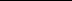 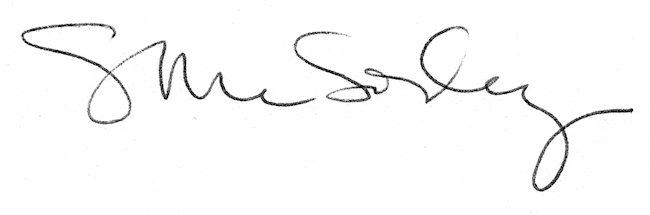 